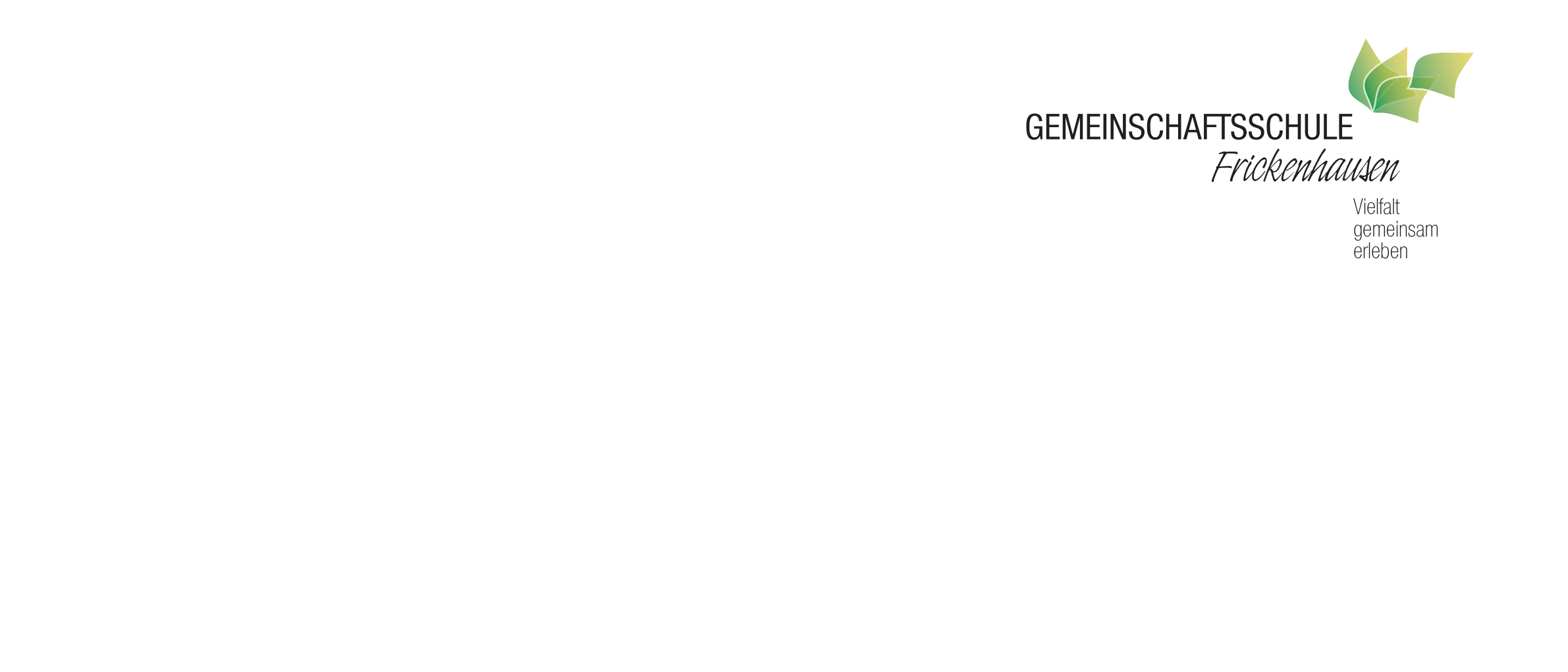 SpeiseplanKW 48	28.11. – 02.12.2022						   Änderungen vorbehaltenAllergene und Zusatzstoffea1: Weizen				h6: Paranussc:   Eier				h7: Pistazied:   Fisch				h8: Macadamia-/Queenslandnusse:   Erdnüsse				i:    Sellerieg:   Milch einschl. Laktose			j:    Senfh1: Mandeln				k: mit Farbstoffh2: Haselnuss				l: mit Konservierungsstoffenh3: Walnuss				m: mit Phosphath4: Cashewnuss				n: mit Geschmacksverstärkerh5 PecanussMenü 1Menü 2MontagHackbraten vom Rind und Schwein mit BratensoßeKartoffelpüree                             gund KaisergemüseSahnequark                                gGemüselasagne                               a1,gmit BechamelsoßeSahnequark                                           gDienstagHähnchengeschnetzeltes mitPaprikasahnesoße                      gund ReisPfirsichkompottOfenschlupfer                                a1,c,gmit warmen ZwetschgenRohkostPfirsichkompottMittwochWarmer Fleischkäse                  mmit Spiegelei                              cund BratkartoffelnSchokoladenpudding                 gFrühlingsrolle mitsüß-saurer Soße und ReisSchokoladenpudding                             gDonnerstagLinsen mit Spätzle                 a1,cund Geflügelwienerle                 mFruchtjoghurt                               g Fischstäbchen                               a1,c,dmit Remouladensoße                          l,nKartoffeln und RohkostFruchtjoghurt                                         gFreitagPizza Schinken                    a1,mRohkostObstsalatPizza Margarita                                   a1RohkostObstsalat